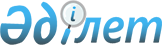 Об открытии Дипломатической миссии Республики Казахстан в РумынииУказ Президента Республики Казахстан от 4 июня 2003 года N 1101      В целях укрепления и развития казахстанско-румынского сотрудничества в различных областях, с учетом международных и национальных интересов Республики Казахстан постановляю: 

      1. Открыть в городе Бухаресте (Румыния) Дипломатическую миссию Республики Казахстан. 

      2. Установить должностной инвалютный оклад советнику-посланнику Республики Казахстан в Румынии в размере 2375 (две тысячи триста семьдесят пять) долларов США в месяц. 

      3. Правительству Республики Казахстан принять необходимые меры, вытекающие из настоящего Указа. 

      4. Настоящий Указ вступает в силу со дня подписания.       Президент 

      Республики Казахстан 
					© 2012. РГП на ПХВ «Институт законодательства и правовой информации Республики Казахстан» Министерства юстиции Республики Казахстан
				